Monday 12th June 2023Dear Parents / Carers / Guardians,  Welcome to Summer 2!We hope you have had a restful holiday and that you were able to spend quality time with your family. We have lots of exciting learning planned to enhance and develop our curriculum. This half-term we have an exciting trip planned to Yorkshire Wildlife Park. Please ensure that your child comes to school with a water bottle each day as the weather is getting warmer.CurriculumDates for your diaryThere are a number of key dates in place for Year 2, please ensure to keep a record of these. School Expectations  At Blakehill, we are committed to creating an environment where exemplary behaviour is at the heart of productive learning. Everyone is expected to maintain the highest standards of personal conduct, to accept responsibility for their behaviour and encourage others to do the same. We will still be focusing on our 3 rules: 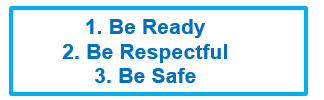 HomeworkHomework will typically be set on a Friday, to be returned completed by the following Friday. The homework provided is given to support and consolidate pupils’ learning from that week or a previous week. It is used to check understanding of topics covered and helps us identify areas of learning that need further development. Homework will include: Half termly Key Instant Recall Facts (KIRFs) in MathematicsA weekly spelling list Home reading at least three times a week. Home Reading
In Year 2, children are typically given daily opportunities to change their reading books and we encourage them to start being independent in doing this.  It is essential that your child reads as frequently as possible to build their stamina for reading and we are looking for children to read at least three times a week at home – this should be recorded in their home reading record. Every time your child reads and records this in their reading diary, they will receive a sticker on their home reading chart. We understand that parents/carers/guardians live busy lives but any time you can spare to listen to your child really would be extremely beneficial.PE
Indoor PE: This takes place on a Wednesday afternoon for 2G.                                                                    This takes places on a Monday morning for 2M.It is important that children have the correct, named kit for this: a white or blue plain t-shirt; black or blue shorts (tracksuit bottoms are also permitted) and black pumps.
Outdoor PE: This takes place on a Friday afternoon. It is important that children have the correct, named kit for this: a white or blue plain t-shirt; black or blue tracksuit bottoms; a plain black or blue sweatshirt and a pair of trainers.
PE kits should be brought into in a named pump bag that can be left in their cloakroom. This can then be taken home at the end of the week/half term.

Water Bottles
To enable your child to have a drink of water we would encourage a named water bottle be brought into school. Try to ensure your child’s bottle is of the non-spill variety. Bottles should be taken home daily to be cleaned.

Uniform
Please ensure that your child has the correct uniform (named so that it can be easily returned if lost), including black school shoes. If your child does not have suitable black school shoes, they will be given black pumps to wear throughout the day inside. Pupils are also required to wear a white polo shirt with charcoal (dark grey) trousers / shorts/ skirt /dress.  
If you do have any questions, queries or concerns, please do not hesitate to contact a member of the Year 2 team. 
Yours sincerely,Miss Gardner and Mrs Malec (Teaching Staff)
Mrs Brook, Mrs Sheerin and Miss Potter (Teaching Assistants)SubjectUnit MathematicsRevision:Place Value Addition and SubtractionGeometry (Shape)EnglishNarrative:A Midsummer Night’s Dream (Shakespeare)Meerkat MailSilly Stuff – PoetryScienceAnimals including humans (feeding and exercising)Living things and their habitats (habitats)GeographyWhere in the world are we? (Seven continents and five oceans)Where would you rather be? (Comparison)MusicHow does music teach us about looking after our planet?Computing Programming A – robot algorithms Creating media – digital musicArt Barbara Hepworth - Sculpture PSHEGrowing and changingREHow did Jesus teach and how did he live?Design TechnologyStable structures - Building a birdhouseCooking and Nutrition (Health Week link)PEIndoor: Games (Net and Wall)Outdoor: AthleticsEvery Tuesday Morning Reading Café 8:30am.Friday 16th JuneFather’s Day stall.Health Week All week. Tuesday 20th June Year 2 Sport’s Day 9:15am – 10:45am (Parents welcome!)Tuesday 4th July Education visit to Yorkshire Wildlife Park. Friday 14th July Blakehill Got Talent. Saturday 15th July1pm-3pm PTFA Summer Fair. Tuesday 18th July School closes to pupils. 